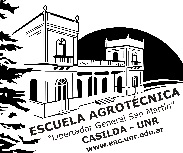 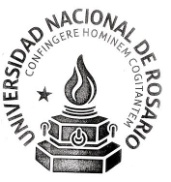 ESCUELA AGROTÉCNICA “LIBERTADOR GRAL. SAN MARTÍN”UNIVERSIDAD NACIONAL DE ROSARIODETALLE DE ANTECEDENTES PARA INSCRIPCIÓN A INTERINATOS Y SUPLENCIAS DE NIVEL SECUNDARIO SEGÚN ORDENANZA UNR Nº 735 - ARTÍCULO 29°Casilda, _______de ________________________de 20___ NOMBRE Y APELLIDO: Nº DNI: TELÉFONO: CORREO ELECTRÓNICO: ASIGNATURA/ÁREA/CARGO PARA EL QUE SE INSCRIBE:TÍTULOS: ANTIGÜEDAD: DESEMPEÑO DOCENTE O INSTITUCIONAL:PUBLICACIONES, TRABAJOS CIENTÍFICOS Y PROFESIONALES:CURSOS DICTADOS:CURSOS ASISTIDOS:TRABAJOS PROFESIONALES:…….……………………. Firma y aclaración